ПРОЕКТ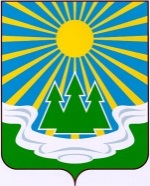 МУНИЦИПАЛЬНОЕ ОБРАЗОВАНИЕ«СВЕТОГОРСКОЕ  ГОРОДСКОЕ  ПОСЕЛЕНИЕ»ВЫБОРГСКОГО РАЙОНА ЛЕНИНГРАДСКОЙ ОБЛАСТИСОВЕТ ДЕПУТАТОВ третьего  созываРЕШЕНИЕ от  _____   2020 года                    № О   внесении   изменений   в  решение совета депутатовмуниципального    образования   «Светогорское   городскоепоселение»  Выборгского  района  Ленинградской  областиот  18   марта  2014  г.  № 14 «Об установлении земельногоналога     на    территории   муниципального    образования «Светогорское городское поселение»  Выборгского района Ленинградской области»       В целях приведения в соответствие с требованиями действующего законодательства Решение Совета депутатов МО «Светогорское городское поселение» от 18.03.2014 № 14  «Об установлении земельного налога на территории муниципального образования «Светогорское городское поселение» Выборгского района Ленинградской области», в соответствии  с Налоговым кодексом Российской Федерации, Федеральным законом от 06.10.2003 года N 131 «Об общих принципах организации местного самоуправления в Российской федерации» (с последующими изменениями), Уставом муниципального образования «Светогорское городское поселение» Выборгского района Ленинградской области, совет депутатов  РЕШИЛ:1. Внести в Решение Совета депутатов МО «Светогорское городское поселение» от 18.03.2014 № 14  «Об установлении земельного налога на территории муниципального образования «Светогорское городское поселение» Выборгского района Ленинградской области» (с изменениями, внесенными решениями совета депутатов муниципального образования «Светогорское городское поселение» Выборгского района Ленинградской области от 16.02.2016 года № 8, от 27.09.2016 года № 37, от 20.06.2017 года № 31, от 19.09.2017 года  № 41, от 10.10.2019 года № 9, от 12.11.2019 года № 14) следующее изменение:1.1. Пункт 3.3 изложить в следующей редакции:3.3. Сумма налога, подлежащей уплате в бюджет по итогам налогового периода, уплачивается:- организациями - юридическими лицами, не позднее 01 февраля года, следующего за истекшим налоговым периодом.- физическими лицами в срок до 01 ноября года, следующего за истекшим налоговым периодом.	2. Опубликовать настоящее Решение в газете «Вуокса», в сетевом издании «Официальный вестник муниципальных правовых актов органов местного самоуправления муниципального образования «Выборгский район» Ленинградской области» (npavrlo.ru) и разместить на официальном сайте МО "Светогорское городское поселение" (mo-svetogorsk.ru).3. Решение вступает в силу после его официального опубликования в газете «Вуокса».Глава  муниципального образования"Светогорское городское поселение" 	                     И. В. ИвановаРассылка: дело,  администрация, прокуратура, архив, налоговая,  официальный сайт, Официальный вестник, газета "Вуокса"